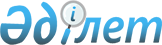 О районном бюджете на 2019-2021
					
			С истёкшим сроком
			
			
		
					Решение Сарыагашского районного маслихата Туркестанской области от 21 декабря 2018 года № 32-308-VI. Зарегистрировано Департаментом юстиции Туркестанской области 26 декабря 2018 года № 4852. Прекращено действие в связи с истечением срока
      В соответствии с пунктом 2 статьи 9, пунктом 2 статьи 75 Бюджетного кодекса Республики Казахстан от 4декабря 2008 года, подпунктом 1) пункта 1 статьи 6 Закона Республики Казахстан от 23 января 2001 года "О местном государственном управлении и самоуправлении в Республике Казахстан" и решением Туркестанского областного маслихата от 12 декабря 2018 года № 33/347-VI "Об областном бюджете на 2019-2021 годы", зарегистрированного в Реестре государственной регистрации нормативных правовых актов за № 4843,Сарыагашский районный маслихат РЕШИЛ:
      1. Утвердить районный бюджет Сарыагашского района на 2019-2021 годы согласно приложениям 1, 2 и 3 соответственно, в том числе на 2019 год в следующих объемах:
      1) доходы – 58 488 807 тысяч тенге:
      налоговые поступления – 2 950 047 тысяч тенге;
      неналоговые поступления – 29 932 тысяч тенге;
      поступления от продажи основного капитала – 52 819 тысяч тенге;
      поступления трансфертов – 55 456 009 тысяч тенге;
      2) затраты – 58 707 761 тысяч тенге;
      3) чистое бюджетное кредитование – 25 867 тысяч тенге:
      бюджетные кредиты – 75 750 тысяч тенге;
      погашение бюджетных кредитов – 49 883 тысяч тенге;
      4) сальдо по операциям с финансовыми активами – 0 тенге, в том числе:
      приобретение финансовых активов – 0 тенге;
      поступление от продажи финансовых активов государства – 0 тенге;
      5) дефицит (профицит) бюджета – -244 821 тысяч тенге;
      6) финансирование дефицита (использование профицита) бюджета – 244 821 тысяч тенге:
      поступление займов – 75 750 тысяч тенге;
      погашение займов – 49 883 тысяч тенге;
      используемые остатки бюджетных средств – 218 954 тысяч тенге.
      Сноска. Пункт 1 - в редакции решения Сарыагашского районного маслихата Туркестанской области от 26.12.2019 № 47-431-VI (вводится в действие с 01.01.2019).


      2. Установить на 2019 год норматив распределения общей суммы поступлений индивидуального подоходного налога с доходов, облагаемых у источника выплаты 55 процентов, индивидуального подоходного налога с доходов иностранных граждан, не облагаемых у источника выплаты 50 процентов и социального налога 50 процентов в областной бюджет.
      3. Установить объем бюджетных субвенций, передаваемых из областного бюджета в бюджет района на 2019 год в сумме 31 507 073 тысяч тенге.
      4. Предусмотреть размеры субвенций передаваемых из районного бюджета в бюджеты городов районного значения, села, поселка, сельских округов на 2019 год в общей сумме 5 172 915 тысяч тенге, в том числе:
      5. Утвердить резерв местного исполнительного органа района на 2019 год в сумме 56 000 тысяч тенге.
      6. Утвердить перечень бюджетных программ развития, направленных в 2019 году на реализацию бюджетных инвестиционных проектов (программ) и на формирование или увеличение уставного капитала юридических лиц, в разрезе бюджетных программ согласно 4 приложения.
      7. Утвердить перечень местных бюджетных программ, не подлежащих секвестру в процессе исполнения местных бюджетов на 2019 год согласно 5 приложения.
      8. Утвердить перечень бюджетных программ города районного значения, поселка и сельского округа на 2019 год согласно 6 приложения.
      9. Установить на 2019 год повышенные на двадцать пять процентов должностные оклады и тарифные ставки специалистам в области социального обеспечения, образования, культуры, спорта и ветеринарии, являющимся гражданскими служащими и работающим в сельской местности в организациях, финансируемых из районного бюджета, по сравнению с окладами и ставками гражданских служащих, занимающихся этими видами деятельности в городских условиях.
      10. Настоящее решение вводится в действие с 1 января 2019 года. Районный бюджет на 2019 год
      Сноска. Приложение 1 - в редакции решения Сарыагашского районного маслихата Туркестанской области от 26.12.2019 № 47-431-VI (вводится в действие с 01.01.2019). Районный бюджет на 2020 год Районный бюджет на 2021 год Перечень бюджетных программ развития, направленных в 2019 году на реализацию бюджетных инвестиционных проектов (программ) и на формирование или увеличение уставного капитала юридических лиц, в разрезе бюджетных программ  Перечень местных бюджетных программ, не подлежащих секвестру в процессе исполнения местных бюджетов на 2019 год Перечень бюджетных программ каждого города районного значения, села, поселка и сельского округа на 2019 год.
      Сноска. Приложение 6 - в редакции решения Сарыагашского районного маслихата Туркестанской области от 27.11.2019 № 44-410-VI (вводится в действие с 01.01.2019).
					© 2012. РГП на ПХВ «Институт законодательства и правовой информации Республики Казахстан» Министерства юстиции Республики Казахстан
				
сельский округ Жемисти
117 055 тысяч тенге;
сельский округ Кызылжар
251 751 тысяч тенге;
сельский округ Дарбаза
75 022 тысяч тенге;
сельский округ Жибекжолы
346 052 тысяч тенге;
сельский округ Куркелес 
842 000 тысяч тенге;
сельский округ Дербисек
405 020 тысяч тенге;
сельский округ Акжар
153 983 тысяч тенге;
сельский округ Капланбек
486 132 тысяч тенге;
сельский округ Тегисшил
186 932 тысяч тенге;
сельский округ Жилга
164 649 тысяч тенге;
посҰлок Коктерек
120 319 тысяч тенге;
сельский округ Жартытобе
389 928 тысяч тенге;
город Сарыагаш
1 634 072 тысяч тенге.
      Председатель сессии

      районного маслихата

Б. Умирзаков

      Секретарь районного маслихата

Б. Садыков
Приложение 1 к решению
Сарыагашского районного
маслихата от 21 декабря
2018 года № 32-308-VI
Категория
Категория
Категория
Категория
Категория
сумма, тысяч тенге
Класс
Класс
Класс
Класс
сумма, тысяч тенге
Подкласс
Подкласс
Подкласс
сумма, тысяч тенге
Наименование
Наименование
сумма, тысяч тенге
1. Доходы
1. Доходы
58 488 807
1
Налоговые поступления
Налоговые поступления
2 950 047
01
Подоходный налог
Подоходный налог
559 864
2
Индивидуальный подоходный налог
Индивидуальный подоходный налог
559 864
03
Социальный налог
Социальный налог
575 661
1
Социальный налог
Социальный налог
575 661
04
Hалоги на собственность
Hалоги на собственность
1 533 513
1
Hалоги на имущество
Hалоги на имущество
1 529 526
5
Единый земельный налог
Единый земельный налог
3 987
05
Внутренние налоги на товары, работы и услуги
Внутренние налоги на товары, работы и услуги
252 209
2
Акцизы
Акцизы
183 418
3
Поступления за использование природных и других ресурсов
Поступления за использование природных и других ресурсов
10 700
4
Сборы за ведение предпринимательской и профессиональной деятельности
Сборы за ведение предпринимательской и профессиональной деятельности
52 807
5
Налог на игорный бизнес
Налог на игорный бизнес
5 284
08
Обязательные платежи, взимаемые за совершение юридически значимых действий и (или) выдачу документов уполномоченными на то государственными органами или должностными лицами
Обязательные платежи, взимаемые за совершение юридически значимых действий и (или) выдачу документов уполномоченными на то государственными органами или должностными лицами
28 800
1
Государственная пошлина
Государственная пошлина
28 800
2
Неналоговые поступления
Неналоговые поступления
29 932
01
Доходы от государственной собственности
Доходы от государственной собственности
20 599
1
Поступления части чистого дохода государственных предприятий
Поступления части чистого дохода государственных предприятий
1 438
5
Доходы от аренды имущества, находящегося в государственной собственности
Доходы от аренды имущества, находящегося в государственной собственности
19 121
7
Вознаграждения по кредитам, выданным из государственного бюджета
Вознаграждения по кредитам, выданным из государственного бюджета
40
04
Штрафы, пени, санкции, взыскания, налагаемые государственными учреждениями, финансируемыми из государственного бюджета, а также содержащимися и финансируемыми из бюджета (сметы расходов) Национального Банка Республики Казахстан
Штрафы, пени, санкции, взыскания, налагаемые государственными учреждениями, финансируемыми из государственного бюджета, а также содержащимися и финансируемыми из бюджета (сметы расходов) Национального Банка Республики Казахстан
4 833
1
Штрафы, пени, санкции, взыскания, налагаемые государственными учреждениями, финансируемыми из государственного бюджета, а также содержащимися и финансируемыми из бюджета (сметы расходов) Национального Банка Республики Казахстан
Штрафы, пени, санкции, взыскания, налагаемые государственными учреждениями, финансируемыми из государственного бюджета, а также содержащимися и финансируемыми из бюджета (сметы расходов) Национального Банка Республики Казахстан
4 833
06
Прочие неналоговые поступления
Прочие неналоговые поступления
4 500
1
Прочие неналоговые поступления
Прочие неналоговые поступления
4 500
3
Поступления от продажи основного капитала
Поступления от продажи основного капитала
52 819
01
Продажа государственного имущества, закрепленного за государственными учреждениями
Продажа государственного имущества, закрепленного за государственными учреждениями
196
1
Продажа государственного имущества, закрепленного за государственными учреждениями
Продажа государственного имущества, закрепленного за государственными учреждениями
196
03
Продажа земли и нематериальных активов
Продажа земли и нематериальных активов
52 623
1
Продажа земли
Продажа земли
52 616
2
Продажа нематериальных активов
Продажа нематериальных активов
7
4
Поступления трансфертов 
Поступления трансфертов 
55 456 009
02
Трансферты из вышестоящих органов государственного управления
Трансферты из вышестоящих органов государственного управления
55 456 009
2
Трансферты из областного бюджета
Трансферты из областного бюджета
55 456 009
Функциональная группа
Функциональная группа
Функциональная группа
Функциональная группа
Функциональная группа
сумма, тысяч тенге
Функциональная подгруппа
Функциональная подгруппа
Функциональная подгруппа
Функциональная подгруппа
сумма, тысяч тенге
Администратор бюджетных программ
Администратор бюджетных программ
Администратор бюджетных программ
сумма, тысяч тенге
Программа
Программа
сумма, тысяч тенге
Наименование
сумма, тысяч тенге
2. Затраты
58 707 761
01
Государственные услуги общего характера
355 637
1
Представительные, исполнительные и другие органы, выполняющие общие функции государственного управления
254 319
112
Аппарат маслихата района (города областного значения)
42 177
001
Услуги по обеспечению деятельности маслихата района (города областного значения)
25 617
003
Капитальные расходы государственного органа 
16 560
122
Аппарат акима района (города областного значения)
193 584
001
Услуги по обеспечению деятельности акима района (города областного значения)
151 829
003
Капитальные расходы государственного органа 
41 755
123
Аппарат акима района в городе, города районного значения, поселка, села, сельского округа
18 558
001
Услуги по обеспечению деятельности акима района в городе, города районного значения, поселка, села, сельского округа
18 189
022
Капитальные расходы государственного органа
369
2
Финансовая деятельность
4 039
459
Отдел экономики и финансов района (города областного значения)
4 039
003
Проведение оценки имущества в целях налогообложения
3 272
010
Приватизация, управление коммунальным имуществом, постприватизационная деятельность и регулирование споров, связанных с этим
767
5
Планирование и статистическая деятельность
1 000
459
Отдел экономики и финансов района (города областного значения)
1 000
061
Экспертиза и оценка документации по вопросам бюджетных инвестиций и концессии, проведение оценки реализации бюджетных инвестиций
1 000
9
Прочие государственные услуги общего характера
96 279
454
Отдел предпринимательства и сельского хозяйства района (города областного значения)
39 084
001
Услуги по реализации государственной политики на местном уровне в области развития предпринимательства и сельского хозяйства
38 169
007
Капитальные расходы государственного органа 
915
459
Отдел экономики и финансов района (города областного значения)
52 159
001
Услуги по реализации государственной политики в области формирования и развития экономической политики, государственного планирования, исполнения бюджета и управления коммунальной собственностью района (города областного значения)
39 051
015
Капитальные расходы государственного органа 
962
113
Целевые текущие трансферты из местных бюджетов
12 146
467
Отдел строительства района (города областного значения)
5 036
040
Развитие объектов государственных органов
5 036
02
Оборона
147 677
1
Военные нужды
17 918
122
Аппарат акима района (города областного значения)
17 918
005
Мероприятия в рамках исполнения всеобщей воинской обязанности
17 918
2
Организация работы по чрезвычайным ситуациям
129 759
122
Аппарат акима района (города областного значения)
129 759
006
Предупреждение и ликвидация чрезвычайных ситуаций масштаба района (города областного значения)
119 943
007
Мероприятия по профилактике и тушению степных пожаров районного (городского) масштаба, а также пожаров в населенных пунктах, в которых не созданы органы государственной противопожарной службы
9 816
04
Образование
17 783 617
1
Дошкольное воспитание и обучение
840 917
123
Аппарат акима района в городе, города районного значения, поселка, села, сельского округа
31 401
041
Реализация государственного образовательного заказа в дошкольных организациях образования
31 401
464
Отдел образования района (города областного значения)
809 516
009
Обеспечение деятельности организаций дошкольного воспитания и обучения
56 819
024
Целевые текущие трансферты бюджетам города районного значения, села, поселка, сельского округа на реализацию государственного образовательного заказа в дошкольных организациях образования
698 636
040
Реализация государственного образовательного заказа в дошкольных организациях образования
54 061
2
Начальное, основное среднее и общее среднее образование
15 819 883
464
Отдел образования района (города областного значения)
13 990 244
003
Общеобразовательное обучение
13 871 144
006
Дополнительное образование для детей
119 100
467
Отдел строительства района (города областного значения)
1 829 639
024
Строительство и реконструкция объектов начального, основного среднего и общего среднего образования
1 829 639
9
Прочие услуги в области образования
1 122 817
464
Отдел образования района (города областного значения)
1 122 817
001
Услуги по реализации государственной политики на местном уровне в области образования 
25 061
005
Приобретение и доставка учебников, учебно-методических комплексов для государственных учреждений образования района (города областного значения)
632 855
015
Ежемесячная выплата денежных средств опекунам (попечителям) на содержание ребенка-сироты (детей-сирот), и ребенка (детей), оставшегося без попечения родителей
35 480
022
Выплата единовременных денежных средств казахстанским гражданам, усыновившим (удочерившим) ребенка (детей)-сироту и ребенка (детей), оставшегося без попечения родителей
190
067
Капитальные расходы подведомственных государственных учреждений и организаций
259 830
113
Целевые текущие трансферты из местных бюджетов
169 401
06
Социальная помощь и социальное обеспечение
11 241 466
1
Социальное обеспечение
9 573 448
451
Отдел занятости и социальных программ района (города областного значения)
9 567 708
005
Государственная адресная социальная помощь
9 567 708
464
Отдел образования района (города областного значения)
5 740
030
Содержание ребенка (детей), переданного патронатным воспитателям
5 740
2
Социальная помощь
1 552 319
451
Отдел занятости и социальных программ района (города областного значения)
1 552 319
002
Программа занятости
930 602
004
Оказание социальной помощи на приобретение топлива специалистам здравоохранения, образования, социального обеспечения, культуры, спорта и ветеринарии в сельской местности в соответствии с законодательством Республики Казахстан
21 573
006
Оказание жилищной помощи 
15 639
007
Социальная помощь отдельным категориям нуждающихся граждан по решениям местных представительных органов
164 573
010
Материальное обеспечение детей-инвалидов, воспитывающихся и обучающихся на дому
14 845
014
Оказание социальной помощи нуждающимся гражданам на дому
96 435
017
Обеспечение нуждающихся инвалидов обязательными гигиеническими средствами и предоставление услуг специалистами жестового языка, индивидуальными помощниками в соответствии с индивидуальной программой реабилитации инвалида
229 184
023
Обеспечение деятельности центров занятости населения
79 468
9
Прочие услуги в области социальной помощи и социального обеспечения
115 699
451
Отдел занятости и социальных программ района (города областного значения)
115 699
001
Услуги по реализации государственной политики на местном уровне в области обеспечения занятости и реализации социальных программ для населения
54 557
011
Оплата услуг по зачислению, выплате и доставке пособий и других социальных выплат
51 532
021
Капитальные расходы государственного органа 
5 729
067
Капитальные расходы подведомственных государственных учреждений и организаций
3 881
7
Жилищно-коммунальное хозяйство
7 745 562
1
Жилищное хозяйство
4 042 122
467
Отдел строительства района (города областного значения)
3 775 551
003
Проектирование и (или) строительство, реконструкция жилья коммунального жилищного фонда
3 775 551
497
Отдел жилищно-коммунального хозяйства района (города областного значения)
266 571
001
Услуги по реализации государственной политики на местном уровне в области жилищно-коммунального хозяйства
50 585
003
Капитальные расходы государственного органа
854
033
Проектирование, развитие и (или) обустройство инженерно-коммуникационной инфраструктуры
63 632
113
Целевые текущие трансферты из местных бюджетов
151 500
2
Коммунальное хозяйство
3 701 904
497
Отдел жилищно-коммунального хозяйства района (города областного значения)
3 701 904
028
Развитие коммунального хозяйства
274 218
029
Развитие системы водоснабжения и водоотведения
1 839 210
058
Развитие системы водоснабжения и водоотведения в сельских населенных пунктах
1 588 476
3
Благоустройство населенных пунктов
1 536
123
Аппарат акима района в городе, города районного значения, поселка, села, сельского округа
1 536
009
Обеспечение санитарии населенных пунктов
200
011
Благоустройство и озеленение населенных пунктов
1 336
8
Культура, спорт, туризм и информационное пространство
1 043 921
1
Деятельность в области культуры
243 456
457
Отдел культуры, развития языков, физической культуры и спорта района (города областного значения)
236 800
003
Поддержка культурно-досуговой работы
236 800
467
Отдел строительства района (города областного значения)
6 656
011
Развитие объектов культуры
6 656
2
Спорт
468 212
457
Отдел культуры, развития языков, физической культуры и спорта района (города областного значения)
468 212
008
Развитие массового спорта и национальных видов спорта 
449 542
009
Проведение спортивных соревнований на районном (города областного значения) уровне
10 428
010
Подготовка и участие членов сборных команд района (города областного значения) по различным видам спорта на областных спортивных соревнованиях
8 242
3
Информационное пространство
192 189
456
Отдел внутренней политики района (города областного значения)
45 298
002
Услуги по проведению государственной информационной политики
45 298
457
Отдел культуры, развития языков, физической культуры и спорта района (города областного значения)
146 891
006
Функционирование районных (городских) библиотек
124 860
007
Развитие государственного языка и других языков народа Казахстана
22 031
9
Прочие услуги по организации культуры, спорта, туризма и информационного пространства
140 064
456
Отдел внутренней политики района (города областного значения)
89 753
001
Услуги по реализации государственной политики на местном уровне в области информации, укрепления государственности и формирования социального оптимизма граждан
33 600
003
Реализация мероприятий в сфере молодежной политики
53 561
006
Капитальные расходы государственного органа
100
032
Капитальные расходы подведомственных государственных учреждений и организаций
2 492
457
Отдел культуры, развития языков, физической культуры и спорта района (города областного значения)
50 311
001
Услуги по реализации государственной политики на местном уровне в области культуры, развития языков, физической культуры и спорта 
17 657
014
Капитальные расходы государственного органа 
155
032
Капитальные расходы подведомственных государственных учреждений и организаций
32 499
9
Топливно-энергетический комплекс и недропользование
234 831
9
Прочие услуги в области топливно-энергетического комплекса и недропользования
234 831
497
Отдел жилищно-коммунального хозяйства района (города областного значения)
234 831
038
Развитие газотранспортной системы
234 831
10
Сельское, водное, лесное, рыбное хозяйство, особо охраняемые природные территории, охрана окружающей среды и животного мира, земельные отношения
342 694
1
Сельское хозяйство
211 875
473
Отдел ветеринарии района (города областного значения)
211 875
001
Услуги по реализации государственной политики на местном уровне в сфере ветеринарии
15 101
006
Организация санитарного убоя больных животных
600
007
Организация отлова и уничтожения бродячих собак и кошек
7 200
008
Возмещение владельцам стоимости изымаемых и уничтожаемых больных животных, продуктов и сырья животного происхождения
1 500
009
Проведение ветеринарных мероприятий по энзоотическим болезням животных
15 000
010
Проведение мероприятий по идентификации сельскохозяйственных животных
1 474
011
Проведение противоэпизоотических мероприятий
171 000
6
Земельные отношения
26 210
463
Отдел земельных отношений района (города областного значения)
26 210
001
Услуги по реализации государственной политики в области регулирования земельных отношений на территории района (города областного значения)
22 867
003
Земельно-хозяйственное устройство населенных пунктов
3 000
007
Капитальные расходы государственного органа 
343
9
Прочие услуги в области сельского, водного, лесного, рыбного хозяйства, охраны окружающей среды и земельных отношений
104 609
459
Отдел экономики и финансов района (города областного значения)
104 609
099
Реализация мер по оказанию социальной поддержки специалистов
104 609
11
Промышленность, архитектурная, градостроительная и строительная деятельность
127 032
2
Архитектурная, градостроительная и строительная деятельность
127 032
467
Отдел строительства района (города областного значения)
39 158
001
Услуги по реализации государственной политики на местном уровне в области строительства
36 446
017
Капитальные расходы государственного органа 
2 712
468
Отдел архитектуры и градостроительства района (города областного значения)
87 874
001
Услуги по реализации государственной политики в области архитектуры и градостроительства на местном уровне
18 028
003
Разработка схем градостроительного развития территории района и генеральных планов населенных пунктов
4 700
004
Капитальные расходы государственного органа 
1 489
113
Целевые текущие трансферты из местных бюджетов
63 657
12
Транспорт и коммуникации
558 002
1
Автомобильный транспорт
505 043
485
Отдел пассажирского транспорта и автомобильных дорог района (города областного значения)
505 043
022
Развитие транспортной инфраструктуры
9 496
023
Обеспечение функционирования автомобильных дорог
73 882
045
Капитальный и средний ремонт автомобильных дорог районного значения и улиц населенных пунктов
421 665
9
Прочие услуги в сфере транспорта и коммуникаций
52 959
485
Отдел пассажирского транспорта и автомобильных дорог района (города областного значения)
52 959
001
Услуги по реализации государственной политики на местном уровне в области пассажирского транспорта и автомобильных дорог
15 338
003
Капитальные расходы государственного органа
125
037
Субсидирование пассажирских перевозок по социально значимым городским (сельским), пригородным и внутрирайонным сообщениям
8 082
113
Целевые текущие трансферты из местных бюджетов
29 414
13
Прочие
210 206
9
Прочие
210 206
459
Отдел экономики и финансов района (города областного значения)
173 206
012
Резерв местного исполнительного органа района (города областного значения) 
4 302
026
Целевые текущие трансферты бюджетам города районного значения, села, поселка, сельского округа на повышение заработной платы отдельных категорий гражданских служащих, работников организаций, содержащихся за счҰт средств государственного бюджета, работников казҰнных предприятий
168 904
464
Отдел образования района (города областного значения)
37 000
096
Выполнение государственных обязательств по проектам государственно-частного партнерства 
37 000
14
Обслуживание долга
64
1
Обслуживание долга
64
459
Отдел экономики и финансов района (города областного значения)
64
021
Обслуживание долга местных исполнительных органов по выплате вознаграждений и иных платежей по займам из областного бюджета
64
15
Трансферты
18 917 052
1
Трансферты
18 917 052
459
Отдел экономики и финансов района (города областного значения)
18 917 052
006
Возврат неиспользованных (недоиспользованных) целевых трансфертов
7 190
024
Целевые текущие трансферты в вышестоящие бюджеты в связи с передачей функций государственных органов из нижестоящего уровня государственного управления в вышестоящий
13 589 820
038
Субвенции
5 172 915
049
Возврат трансфертов общего характера в случаях, предусмотренных бюджетным законодательством
147 127
3. Чистое бюджетное кредитование
25 867
Бюджетные кредиты 
75 750
10
Сельское, водное, лесное, рыбное хозяйство, особо охраняемые природные территории, охрана окружающей среды и животного мира, земельные отношения
75 750
1
Сельское хозяйство
75 750
459
Отдел экономики и финансов района (города областного значения)
75 750
018
Бюджетные кредиты для реализации мер социальной поддержки специалистов
75 750
Категория
Категория
Категория
Категория
Категория
сумма, тысяч тенге
Класс
Класс
Класс
Класс
сумма, тысяч тенге
Подкласс
Подкласс
Подкласс
сумма, тысяч тенге
Наименование
сумма, тысяч тенге
5
Погашение бюджетных кредитов
49 883
01
Погашение бюджетных кредитов
49 883
1
Погашение бюджетных кредитов, выданных из государственного бюджета
49 883
4. Сальдо по операциям с финансовыми активами
0
приобретение финансовых активов
0
поступления от продажи финансовых активов государства
0
5. Дефицит (профицит) бюджета
-244 821
6. Финансирование дефицита (использование профицита) бюджета
244 821
Поступления займов
75 750
Категория
Категория
Категория
Категория
Категория
сумма, тысяч тенге
Класс
Класс
Класс
Класс
сумма, тысяч тенге
Подкласс
Подкласс
Подкласс
сумма, тысяч тенге
Наименование
сумма, тысяч тенге
7
Поступления займов
75 750
01
Внутренние государственные займы
75 750
2
Договоры займа
75 750
16
Погашение займов
49 883
1
Погашение займов
49 883
459
Отдел экономики и финансов района (города областного значения)
49 883
005
Погашение долга местного исполнительного органа перед вышестоящим бюджетом
49 883
Категория
Категория
Категория
Категория
Категория
сумма, тысяч тенге
Класс
Класс
Класс
Класс
сумма, тысяч тенге
Подкласс
Подкласс
Подкласс
сумма, тысяч тенге
Наименование
сумма, тысяч тенге
8
Используемые остатки бюджетных средств
218 954
01
Остатки бюджетных средств
218 954
1
Свободные остатки бюджетных средств
218 954Приложение 2 к решению
Сарыагашского районного
маслихата от 21 декабря
2018 года № 32-308-VI
Категория
Категория
Категория
Категория
Категория
сумма, тысяч тенге
Класс
Класс
Класс
Класс
сумма, тысяч тенге
Подкласс
Подкласс
Подкласс
сумма, тысяч тенге
Наименование
Наименование
сумма, тысяч тенге
1. Доходы
1. Доходы
23 966 868
1
Налоговые поступления
Налоговые поступления
2 871 717
01
Подоходный налог
Подоходный налог
533 152
2
Индивидуальный подоходный налог
Индивидуальный подоходный налог
533 152
03
Социальный налог
Социальный налог
489 019
1
Социальный налог
Социальный налог
489 019
04
Hалоги на собственность
Hалоги на собственность
1 559 646
1
Hалоги на имущество
Hалоги на имущество
1 538 884
3
Земельный налог
Земельный налог
17 118
5
Единый земельный налог
Единый земельный налог
3 644
05
Внутренние налоги на товары, работы и услуги
Внутренние налоги на товары, работы и услуги
247 384
2
Акцизы
Акцизы
152 482
3
Поступления за использование природных и других ресурсов
Поступления за использование природных и других ресурсов
12 435
4
Сборы за ведение предпринимательской и профессиональной деятельности
Сборы за ведение предпринимательской и профессиональной деятельности
81 270
5
Налог на игорный бизнес
Налог на игорный бизнес
1 197
08
Обязательные платежи, взимаемые за совершение юридически значимых действий и (или) выдачу документов уполномоченными на то государственными органами или должностными лицами
Обязательные платежи, взимаемые за совершение юридически значимых действий и (или) выдачу документов уполномоченными на то государственными органами или должностными лицами
42 516
1
Государственная пошлина
Государственная пошлина
42 516
2
Неналоговые поступления
Неналоговые поступления
49 921
01
Доходы от государственной собственности
Доходы от государственной собственности
19 194
5
Доходы от аренды имущества, находящегося в государственной собственности
Доходы от аренды имущества, находящегося в государственной собственности
7 745
9
Прочие доходы от государственной собственности
Прочие доходы от государственной собственности
11 449
06
Прочие неналоговые поступления
Прочие неналоговые поступления
30 727
1
Прочие неналоговые поступления
Прочие неналоговые поступления
30 727
3
Поступления от продажи основного капитала
Поступления от продажи основного капитала
48 086
03
Продажа земли и нематериальных активов
Продажа земли и нематериальных активов
48 086
1
Продажа земли
Продажа земли
48 086
4
Поступления трансфертов 
Поступления трансфертов 
20 997 144
02
Трансферты из вышестоящих органов государственного управления
Трансферты из вышестоящих органов государственного управления
20 997 144
2
Трансферты из областного бюджета
Трансферты из областного бюджета
20 997 144
Функциональная группа
Функциональная группа
Функциональная группа
Функциональная группа
Функциональная группа
сумма, тысяч тенге
Функциональная подгруппа
Функциональная подгруппа
Функциональная подгруппа
Функциональная подгруппа
сумма, тысяч тенге
Администратор бюджетных программ
Администратор бюджетных программ
Администратор бюджетных программ
сумма, тысяч тенге
Программа
Программа
сумма, тысяч тенге
Наименование
сумма, тысяч тенге
2. Затраты
23 966 868
01
Государственные услуги общего характера
264 420
1
Представительные, исполнительные и другие органы, выполняющие общие функции государственного управления
173 584
112
Аппарат маслихата района (города областного значения)
24 879
001
Услуги по обеспечению деятельности маслихата района (города областного значения)
24 879
122
Аппарат акима района (города областного значения)
133 243
001
Услуги по обеспечению деятельности акима района (города областного значения)
133 243
123
Аппарат акима района в городе, города районного значения, поселка, села, сельского округа
15 462
001
Услуги по обеспечению деятельности акима района в городе, города районного значения, поселка, села, сельского округа
15 462
2
Финансовая деятельность
7 340
459
Отдел экономики и финансов района (города областного значения)
7 340
003
Проведение оценки имущества в целях налогообложения
5 000
010
Приватизация, управление коммунальным имуществом, постприватизационная деятельность и регулирование споров, связанных с этим
2 340
5
Планирование и статистическая деятельность
2 100
459
Отдел экономики и финансов района (города областного значения)
2 100
061
Экспертиза и оценка документации по вопросам бюджетных инвестиций и концессии, проведение оценки реализации бюджетных инвестиций
2 100
9
Прочие государственные услуги общего характера
81 396
454
Отдел предпринимательства и сельского хозяйства района (города областного значения)
19 286
001
Услуги по реализации государственной политики на местном уровне в области развития предпринимательства и сельского хозяйства
19 286
459
Отдел экономики и финансов района (города областного значения)
32 110
001
Услуги по реализации государственной политики в области формирования и развития экономической политики, государственного планирования, исполнения бюджета и управления коммунальной собственностью района (города областного значения)
32 110
467
Отдел строительства района (города областного значения)
30 000
040
Развитие объектов государственных органов
30 000
02
Оборона
133 559
1
Военные нужды
18 239
122
Аппарат акима района (города областного значения)
18 239
005
Мероприятия в рамках исполнения всеобщей воинской обязанности
18 239
2
Организация работы по чрезвычайным ситуациям
115 320
122
Аппарат акима района (города областного значения)
115 320
006
Предупреждение и ликвидация чрезвычайных ситуаций масштаба района (города областного значения)
110 000
007
Мероприятия по профилактике и тушению степных пожаров районного (городского) масштаба, а также пожаров в населенных пунктах, в которых не созданы органы государственной противопожарной службы
5 320
04
Образование
13 087 310
1
Дошкольное воспитание и обучение
115 655
123
Аппарат акима района в городе, города районного значения, поселка, села, сельского округа
16 147
041
Реализация государственного образовательного заказа в дошкольных организациях образования
16 147
464
Отдел образования района (города областного значения)
99 508
009
Обеспечение деятельности организаций дошкольного воспитания и обучения
51 484
040
Реализация государственного образовательного заказа в дошкольных организациях образования
48 024
2
Начальное, основное среднее и общее среднее образование
11 773 739
464
Отдел образования района (города областного значения)
11 313 739
003
Общеобразовательное обучение
11 218 055
006
Дополнительное образование для детей
95 684
467
Отдел строительства района (города областного значения)
460 000
024
Строительство и реконструкция объектов начального, основного среднего и общего среднего образования
460 000
9
Прочие услуги в области образования
1 197 916
464
Отдел образования района (города областного значения)
1 197 916
001
Услуги по реализации государственной политики на местном уровне в области образования 
17 546
005
Приобретение и доставка учебников, учебно-методических комплексов для государственных учреждений образования района (города областного значения)
337 980
015
Ежемесячная выплата денежных средств опекунам (попечителям) на содержание ребенка-сироты (детей-сирот), и ребенка (детей), оставшегося без попечения родителей
35 480
022
Выплата единовременных денежных средств казахстанским гражданам, усыновившим (удочерившим) ребенка (детей)-сироту и ребенка (детей), оставшегося без попечения родителей
568
067
Капитальные расходы подведомственных государственных учреждений и организаций
259 830
113
Целевые текущие трансферты из местных бюджетов
546 512
06
Социальная помощь и социальное обеспечение
1 412 056
1
Социальное обеспечение
933 336
451
Отдел занятости и социальных программ района (города областного значения)
919 267
005
Государственная адресная социальная помощь
919 267
464
Отдел образования района (города областного значения)
14 069
030
Содержание ребенка (детей), переданного патронатным воспитателям
14 069
2
Социальная помощь
428 230
451
Отдел занятости и социальных программ района (города областного значения)
428 230
002
Программа занятости
80 610
004
Оказание социальной помощи на приобретение топлива специалистам здравоохранения, образования, социального обеспечения, культуры, спорта и ветеринарии в сельской местности в соответствии с законодательством Республики Казахстан
21 099
006
Оказание жилищной помощи 
5 300
007
Социальная помощь отдельным категориям нуждающихся граждан по решениям местных представительных органов
98 202
010
Материальное обеспечение детей-инвалидов, воспитывающихся и обучающихся на дому
7 930
014
Оказание социальной помощи нуждающимся гражданам на дому
83 319
017
Обеспечение нуждающихся инвалидов обязательными гигиеническими средствами и предоставление услуг специалистами жестового языка, индивидуальными помощниками в соответствии с индивидуальной программой реабилитации инвалида
86 047
023
Обеспечение деятельности центров занятости населения
45 723
9
Прочие услуги в области социальной помощи и социального обеспечения
50 490
451
Отдел занятости и социальных программ района (города областного значения)
50 490
001
Услуги по реализации государственной политики на местном уровне в области обеспечения занятости и реализации социальных программ для населения
39 962
011
Оплата услуг по зачислению, выплате и доставке пособий и других социальных выплат
10 528
7
Жилищно-коммунальное хозяйство
1 373 766
1
Жилищное хозяйство
174 900
467
Отдел строительства района (города областного значения)
60 000
003
Проектирование и (или) строительство, реконструкция жилья коммунального жилищного фонда
60 000
497
Отдел жилищно-коммунального хозяйства района (города областного значения)
114 900
001
Услуги по реализации государственной политики на местном уровне в области жилищно-коммунального хозяйства
54 126
005
Организация сохранения государственного жилищного фонда
50 409
049
Проведение энергетического аудита многоквартирных жилых домов
10 365
2
Коммунальное хозяйство
1 184 330
497
Отдел жилищно-коммунального хозяйства района (города областного значения)
1 184 330
028
Развитие коммунального хозяйства
600 000
058
Развитие системы водоснабжения и водоотведения в сельских населенных пунктах
584 330
3
Благоустройство населенных пунктов
14 536
123
Аппарат акима района в городе, города районного значения, поселка, села, сельского округа
1 536
011
Благоустройство и озеленение населенных пунктов
1 536
497
Отдел жилищно-коммунального хозяйства района (города областного значения)
13 000
035
Благоустройство и озеленение населенных пунктов
13 000
8
Культура, спорт, туризм и информационное пространство
848 504
1
Деятельность в области культуры
216 785
457
Отдел культуры, развития языков, физической культуры и спорта района (города областного значения)
196 785
003
Поддержка культурно-досуговой работы
196 785
467
Отдел строительства района (города областного значения)
20 000
011
Развитие объектов культуры
20 000
2
Спорт
375 018
457
Отдел культуры, развития языков, физической культуры и спорта района (города областного значения)
375 018
008
Развитие массового спорта и национальных видов спорта 
355 748
009
Проведение спортивных соревнований на районном (города областного значения) уровне
10 045
010
Подготовка и участие членов сборных команд района (города областного значения) по различным видам спорта на областных спортивных соревнованиях
9 225
3
Информационное пространство
174 417
456
Отдел внутренней политики района (города областного значения)
49 900
002
Услуги по проведению государственной информационной политики
49 900
457
Отдел культуры, развития языков, физической культуры и спорта района (города областного значения)
124 517
006
Функционирование районных (городских) библиотек
105 502
007
Развитие государственного языка и других языков народа Казахстана
19 015
9
Прочие услуги по организации культуры, спорта, туризма и информационного пространства
82 284
456
Отдел внутренней политики района (города областного значения)
70 693
001
Услуги по реализации государственной политики на местном уровне в области информации, укрепления государственности и формирования социального оптимизма граждан
28 777
003
Реализация мероприятий в сфере молодежной политики
41 916
457
Отдел культуры, развития языков, физической культуры и спорта района (города областного значения)
11 591
001
Услуги по реализации государственной политики на местном уровне в области культуры, развития языков, физической культуры и спорта 
11 591
9
Топливно-энергетический комплекс и недропользование
520 000
9
Прочие услуги в области топливно-энергетического комплекса и недропользования
520 000
497
Отдел жилищно-коммунального хозяйства района (города областного значения)
520 000
038
Развитие газотранспортной системы
520 000
10
Сельское, водное, лесное, рыбное хозяйство, особо охраняемые природные территории, охрана окружающей среды и животного мира, земельные отношения
243 376
1
Сельское хозяйство
209 252
473
Отдел ветеринарии района (города областного значения)
209 252
001
Услуги по реализации государственной политики на местном уровне в сфере ветеринарии
12 478
006
Организация санитарного убоя больных животных
600
007
Организация отлова и уничтожения бродячих собак и кошек
7 200
008
Возмещение владельцам стоимости изымаемых и уничтожаемых больных животных, продуктов и сырья животного происхождения
1 500
009
Проведение ветеринарных мероприятий по энзоотическим болезням животных
15 000
010
Проведение мероприятий по идентификации сельскохозяйственных животных
1 474
011
Проведение противоэпизоотических мероприятий
171 000
6
Земельные отношения
15 958
463
Отдел земельных отношений района (города областного значения)
15 958
001
Услуги по реализации государственной политики в области регулирования земельных отношений на территории района (города областного значения)
15 958
9
Прочие услуги в области сельского, водного, лесного, рыбного хозяйства, охраны окружающей среды и земельных отношений
18 166
459
Отдел экономики и финансов района (города областного значения)
18 166
099
Реализация мер по оказанию социальной поддержки специалистов
18 166
11
Промышленность, архитектурная, градостроительная и строительная деятельность
69 936
2
Архитектурная, градостроительная и строительная деятельность
69 936
467
Отдел строительства района (города областного значения)
32 350
001
Услуги по реализации государственной политики на местном уровне в области строительства
32 350
468
Отдел архитектуры и градостроительства района (города областного значения)
37 586
001
Услуги по реализации государственной политики в области архитектуры и градостроительства на местном уровне
13 586
003
Разработка схем градостроительного развития территории района и генеральных планов населенных пунктов
24 000
12
Транспорт и коммуникации
781 982
1
Автомобильный транспорт
759 923
485
Отдел пассажирского транспорта и автомобильных дорог района (города областного значения)
759 923
022
Развитие транспортной инфраструктуры
29 780
023
Обеспечение функционирования автомобильных дорог
30 043
045
Капитальный и средний ремонт автомобильных дорог районного значения и улиц населенных пунктов
700 100
9
Прочие услуги в сфере транспорта и коммуникаций
22 059
485
Отдел пассажирского транспорта и автомобильных дорог района (города областного значения)
22 059
001
Услуги по реализации государственной политики на местном уровне в области пассажирского транспорта и автомобильных дорог
13 345
037
Субсидирование пассажирских перевозок по социально значимым городским (сельским), пригородным и внутрирайонным сообщениям
8 714
13
Прочие
59 000
9
Прочие
59 000
459
Отдел экономики и финансов района (города областного значения)
59 000
012
Резерв местного исполнительного органа района (города областного значения) 
59 000
14
Обслуживание долга
44
1
Обслуживание долга
44
459
Отдел экономики и финансов района (города областного значения)
44
021
Обслуживание долга местных исполнительных органов по выплате вознаграждений и иных платежей по займам из областного бюджета
44
15
Трансферты
5 172 915
1
Трансферты
5 172 915
459
Отдел экономики и финансов района (города областного значения)
5 172 915
038
Субвенции
5 172 915
3. Чистое бюджетное кредитование
-42 551
Бюджетные кредиты 
0
Категория
Категория
Категория
Категория
Категория
сумма, тысяч тенге
Класс
Класс
Класс
Класс
сумма, тысяч тенге
Подкласс
Подкласс
Подкласс
сумма, тысяч тенге
Наименование
сумма, тысяч тенге
5
Погашение бюджетных кредитов
42 551
01
Погашение бюджетных кредитов
42 551
1
Погашение бюджетных кредитов, выданных из государственного бюджета
42 551
4. Сальдо по операциям с финансовыми активами
0
приобретение финансовых активов
0
поступления от продажи финансовых активов государства
0
5. Дефицит (профицит) бюджета
42 551
6. Финансирование дефицита (использование профицита) бюджета
-42 551
Поступления займов
0
16
Погашение займов
42 551
1
Погашение займов
42 551
459
Отдел экономики и финансов района (города областного значения)
42 551
005
Погашение долга местного исполнительного органа перед вышестоящим бюджетом
42 551
Категория
Категория
Категория
Категория
Категория
сумма, тысяч тенге
Класс
Класс
Класс
Класс
сумма, тысяч тенге
Подкласс
Подкласс
Подкласс
сумма, тысяч тенге
Наименование
сумма, тысяч тенге
8
Используемые остатки бюджетных средств
0
01
Остатки бюджетных средств
0
01
Свободные остатки бюджетных средств
0Приложение 3 к решению
Сарыагашского районного
маслихата от 21 декабря
2018 года № 32-308-VI
Категория
Категория
Категория
Категория
Категория
сумма, тысяч тенге
Класс
Класс
Класс
Класс
сумма, тысяч тенге
Подкласс
Подкласс
Подкласс
сумма, тысяч тенге
Наименование
Наименование
сумма, тысяч тенге
1. Доходы
1. Доходы
23 309 456
1
Налоговые поступления
Налоговые поступления
2 930 247
01
Подоходный налог
Подоходный налог
550 017
2
Индивидуальный подоходный налог
Индивидуальный подоходный налог
550 017
03
Социальный налог
Социальный налог
503 859
1
Социальный налог
Социальный налог
503 859
04
Hалоги на собственность
Hалоги на собственность
1 575 248
1
Hалоги на имущество
Hалоги на имущество
1 554 273
3
Земельный налог
Земельный налог
17 289
5
Единый земельный налог
Единый земельный налог
3 686
05
Внутренние налоги на товары, работы и услуги
Внутренние налоги на товары, работы и услуги
257 757
2
Акцизы
Акцизы
160 681
3
Поступления за использование природных и других ресурсов
Поступления за использование природных и других ресурсов
12 559
4
Сборы за ведение предпринимательской и профессиональной деятельности
Сборы за ведение предпринимательской и профессиональной деятельности
83 236
5
Налог на игорный бизнес
Налог на игорный бизнес
1 281
08
Обязательные платежи, взимаемые за совершение юридически значимых действий и (или) выдачу документов уполномоченными на то государственными органами или должностными лицами
Обязательные платежи, взимаемые за совершение юридически значимых действий и (или) выдачу документов уполномоченными на то государственными органами или должностными лицами
43 366
1
Государственная пошлина
Государственная пошлина
43 366
2
Неналоговые поступления
Неналоговые поступления
53 415
01
Доходы от государственной собственности
Доходы от государственной собственности
20 537
5
Доходы от аренды имущества, находящегося в государственной собственности
Доходы от аренды имущества, находящегося в государственной собственности
8 287
9
Прочие доходы от государственной собственности
Прочие доходы от государственной собственности
12 250
06
Прочие неналоговые поступления
Прочие неналоговые поступления
32 878
1
Прочие неналоговые поступления
Прочие неналоговые поступления
32 878
3
Поступления от продажи основного капитала
Поступления от продажи основного капитала
51 451
03
Продажа земли и нематериальных активов
Продажа земли и нематериальных активов
51 451
1
Продажа земли
Продажа земли
51 451
4
Поступления трансфертов 
Поступления трансфертов 
20 274 343
02
Трансферты из вышестоящих органов государственного управления
Трансферты из вышестоящих органов государственного управления
20 274 343
2
Трансферты из областного бюджета
Трансферты из областного бюджета
20 274 343
Функциональная группа
Функциональная группа
Функциональная группа
Функциональная группа
Функциональная группа
сумма, тысяч тенге
Функциональная подгруппа
Функциональная подгруппа
Функциональная подгруппа
Функциональная подгруппа
сумма, тысяч тенге
Администратор бюджетных программ
Администратор бюджетных программ
Администратор бюджетных программ
сумма, тысяч тенге
Программа
Программа
сумма, тысяч тенге
Наименование
сумма, тысяч тенге
2. Затраты
23 309 456
01
Государственные услуги общего характера
264 420
1
Представительные, исполнительные и другие органы, выполняющие общие функции государственного управления
173 584
112
Аппарат маслихата района (города областного значения)
24 879
001
Услуги по обеспечению деятельности маслихата района (города областного значения)
24 879
122
Аппарат акима района (города областного значения)
133 243
001
Услуги по обеспечению деятельности акима района (города областного значения)
133 243
123
Аппарат акима района в городе, города районного значения, поселка, села, сельского округа
15 462
001
Услуги по обеспечению деятельности акима района в городе, города районного значения, поселка, села, сельского округа
15 462
2
Финансовая деятельность
7 340
459
Отдел экономики и финансов района (города областного значения)
7 340
003
Проведение оценки имущества в целях налогообложения
5 000
010
Приватизация, управление коммунальным имуществом, постприватизационная деятельность и регулирование споров, связанных с этим
2 340
5
Планирование и статистическая деятельность
2 100
459
Отдел экономики и финансов района (города областного значения)
2 100
061
Экспертиза и оценка документации по вопросам бюджетных инвестиций и концессии, проведение оценки реализации бюджетных инвестиций
2 100
9
Прочие государственные услуги общего характера
81 396
454
Отдел предпринимательства и сельского хозяйства района (города областного значения)
19 286
001
Услуги по реализации государственной политики на местном уровне в области развития предпринимательства и сельского хозяйства
19 286
459
Отдел экономики и финансов района (города областного значения)
32 110
001
Услуги по реализации государственной политики в области формирования и развития экономической политики, государственного планирования, исполнения бюджета и управления коммунальной собственностью района (города областного значения)
32 110
467
Отдел строительства района (города областного значения)
30 000
040
Развитие объектов государственных органов
30 000
02
Оборона
133 559
1
Военные нужды
18 239
122
Аппарат акима района (города областного значения)
18 239
005
Мероприятия в рамках исполнения всеобщей воинской обязанности
18 239
2
Организация работы по чрезвычайным ситуациям
115 320
122
Аппарат акима района (города областного значения)
115 320
006
Предупреждение и ликвидация чрезвычайных ситуаций масштаба района (города областного значения)
110 000
007
Мероприятия по профилактике и тушению степных пожаров районного (городского) масштаба, а также пожаров в населенных пунктах, в которых не созданы органы государственной противопожарной службы
5 320
04
Образование
13 152 699
1
Дошкольное воспитание и обучение
115 655
123
Аппарат акима района в городе, города районного значения, поселка, села, сельского округа
16 147
041
Реализация государственного образовательного заказа в дошкольных организациях образования
16 147
464
Отдел образования района (города областного значения)
99 508
009
Обеспечение деятельности организаций дошкольного воспитания и обучения
51 484
040
Реализация государственного образовательного заказа в дошкольных организациях образования
48 024
2
Начальное, основное среднее и общее среднее образование
11 839 128
464
Отдел образования района (города областного значения)
11 379 128
003
Общеобразовательное обучение
11 283 444
006
Дополнительное образование для детей
95 684
467
Отдел строительства района (города областного значения)
460 000
024
Строительство и реконструкция объектов начального, основного среднего и общего среднего образования
460 000
9
Прочие услуги в области образования
1 197 916
464
Отдел образования района (города областного значения)
1 197 916
001
Услуги по реализации государственной политики на местном уровне в области образования 
17 546
005
Приобретение и доставка учебников, учебно-методических комплексов для государственных учреждений образования района (города областного значения)
337 980
015
Ежемесячная выплата денежных средств опекунам (попечителям) на содержание ребенка-сироты (детей-сирот), и ребенка (детей), оставшегося без попечения родителей
35 480
022
Выплата единовременных денежных средств казахстанским гражданам, усыновившим (удочерившим) ребенка (детей)-сироту и ребенка (детей), оставшегося без попечения родителей
568
067
Капитальные расходы подведомственных государственных учреждений и организаций
259 830
113
Целевые текущие трансферты из местных бюджетов
546 512
06
Социальная помощь и социальное обеспечение
1 412 056
1
Социальное обеспечение
933 336
451
Отдел занятости и социальных программ района (города областного значения)
919 267
005
Государственная адресная социальная помощь
919 267
464
Отдел образования района (города областного значения)
14 069
030
Содержание ребенка (детей), переданного патронатным воспитателям
14 069
2
Социальная помощь
428 230
451
Отдел занятости и социальных программ района (города областного значения)
428 230
002
Программа занятости
80 610
004
Оказание социальной помощи на приобретение топлива специалистам здравоохранения, образования, социального обеспечения, культуры, спорта и ветеринарии в сельской местности в соответствии с законодательством Республики Казахстан
21 099
006
Оказание жилищной помощи 
5 300
007
Социальная помощь отдельным категориям нуждающихся граждан по решениям местных представительных органов
98 202
010
Материальное обеспечение детей-инвалидов, воспитывающихся и обучающихся на дому
7 930
014
Оказание социальной помощи нуждающимся гражданам на дому
83 319
017
Обеспечение нуждающихся инвалидов обязательными гигиеническими средствами и предоставление услуг специалистами жестового языка, индивидуальными помощниками в соответствии с индивидуальной программой реабилитации инвалида
86 047
023
Обеспечение деятельности центров занятости населения
45 723
9
Прочие услуги в области социальной помощи и социального обеспечения
50 490
451
Отдел занятости и социальных программ района (города областного значения)
50 490
001
Услуги по реализации государственной политики на местном уровне в области обеспечения занятости и реализации социальных программ для населения
39 962
011
Оплата услуг по зачислению, выплате и доставке пособий и других социальных выплат
10 528
7
Жилищно-коммунальное хозяйство
369 436
1
Жилищное хозяйство
174 900
467
Отдел строительства района (города областного значения)
60 000
003
Проектирование и (или) строительство, реконструкция жилья коммунального жилищного фонда
60 000
497
Отдел жилищно-коммунального хозяйства района (города областного значения)
114 900
001
Услуги по реализации государственной политики на местном уровне в области жилищно-коммунального хозяйства
54 126
005
Организация сохранения государственного жилищного фонда
50 409
049
Проведение энергетического аудита многоквартирных жилых домов
10 365
2
Коммунальное хозяйство
180 000
497
Отдел жилищно-коммунального хозяйства района (города областного значения)
180 000
028
Развитие коммунального хозяйства
100 000
058
Развитие системы водоснабжения и водоотведения в сельских населенных пунктах
80 000
3
Благоустройство населенных пунктов
14 536
123
Аппарат акима района в городе, города районного значения, поселка, села, сельского округа
1 536
011
Благоустройство и озеленение населенных пунктов
1 536
497
Отдел жилищно-коммунального хозяйства района (города областного значения)
13 000
035
Благоустройство и озеленение населенных пунктов
13 000
8
Культура, спорт, туризм и информационное пространство
848 504
1
Деятельность в области культуры
216 785
457
Отдел культуры, развития языков, физической культуры и спорта района (города областного значения)
196 785
003
Поддержка культурно-досуговой работы
196 785
467
Отдел строительства района (города областного значения)
20 000
011
Развитие объектов культуры
20 000
2
Спорт
375 018
457
Отдел культуры, развития языков, физической культуры и спорта района (города областного значения)
375 018
008
Развитие массового спорта и национальных видов спорта 
355 748
009
Проведение спортивных соревнований на районном (города областного значения) уровне
10 045
010
Подготовка и участие членов сборных команд района (города областного значения) по различным видам спорта на областных спортивных соревнованиях
9 225
3
Информационное пространство
174 417
456
Отдел внутренней политики района (города областного значения)
49 900
002
Услуги по проведению государственной информационной политики
49 900
457
Отдел культуры, развития языков, физической культуры и спорта района (города областного значения)
124 517
006
Функционирование районных (городских) библиотек
105 502
007
Развитие государственного языка и других языков народа Казахстана
19 015
9
Прочие услуги по организации культуры, спорта, туризма и информационного пространства
82 284
456
Отдел внутренней политики района (города областного значения)
70 693
001
Услуги по реализации государственной политики на местном уровне в области информации, укрепления государственности и формирования социального оптимизма граждан
28 777
003
Реализация мероприятий в сфере молодежной политики
41 916
457
Отдел культуры, развития языков, физической культуры и спорта района (города областного значения)
11 591
001
Услуги по реализации государственной политики на местном уровне в области культуры, развития языков, физической культуры и спорта 
11 591
9
Топливно-энергетический комплекс и недропользование
801 529
9
Прочие услуги в области топливно-энергетического комплекса и недропользования
801 529
497
Отдел жилищно-коммунального хозяйства района (города областного значения)
801 529
038
Развитие газотранспортной системы
801 529
10
Сельское, водное, лесное, рыбное хозяйство, особо охраняемые природные территории, охрана окружающей среды и животного мира, земельные отношения
243 376
1
Сельское хозяйство
209 252
473
Отдел ветеринарии района (города областного значения)
209 252
001
Услуги по реализации государственной политики на местном уровне в сфере ветеринарии
12 478
006
Организация санитарного убоя больных животных
600
007
Организация отлова и уничтожения бродячих собак и кошек
7 200
008
Возмещение владельцам стоимости изымаемых и уничтожаемых больных животных, продуктов и сырья животного происхождения
1 500
009
Проведение ветеринарных мероприятий по энзоотическим болезням животных
15 000
010
Проведение мероприятий по идентификации сельскохозяйственных животных
1 474
011
Проведение противоэпизоотических мероприятий
171 000
6
Земельные отношения
15 958
463
Отдел земельных отношений района (города областного значения)
15 958
001
Услуги по реализации государственной политики в области регулирования земельных отношений на территории района (города областного значения)
15 958
9
Прочие услуги в области сельского, водного, лесного, рыбного хозяйства, охраны окружающей среды и земельных отношений
18 166
459
Отдел экономики и финансов района (города областного значения)
18 166
099
Реализация мер по оказанию социальной поддержки специалистов
18 166
11
Промышленность, архитектурная, градостроительная и строительная деятельность
69 936
2
Архитектурная, градостроительная и строительная деятельность
69 936
467
Отдел строительства района (города областного значения)
32 350
001
Услуги по реализации государственной политики на местном уровне в области строительства
32 350
468
Отдел архитектуры и градостроительства района (города областного значения)
37 586
001
Услуги по реализации государственной политики в области архитектуры и градостроительства на местном уровне
13 586
003
Разработка схем градостроительного развития территории района и генеральных планов населенных пунктов
24 000
12
Транспорт и коммуникации
781 982
1
Автомобильный транспорт
759 923
485
Отдел пассажирского транспорта и автомобильных дорог района (города областного значения)
759 923
022
Развитие транспортной инфраструктуры
29 780
023
Обеспечение функционирования автомобильных дорог
30 043
045
Капитальный и средний ремонт автомобильных дорог районного значения и улиц населенных пунктов
700 100
9
Прочие услуги в сфере транспорта и коммуникаций
22 059
485
Отдел пассажирского транспорта и автомобильных дорог района (города областного значения)
22 059
001
Услуги по реализации государственной политики на местном уровне в области пассажирского транспорта и автомобильных дорог
13 345
037
Субсидирование пассажирских перевозок по социально значимым городским (сельским), пригородным и внутрирайонным сообщениям
8 714
13
Прочие
59 000
9
Прочие
59 000
459
Отдел экономики и финансов района (города областного значения)
59 000
012
Резерв местного исполнительного органа района (города областного значения) 
59 000
14
Обслуживание долга
44
1
Обслуживание долга
44
459
Отдел экономики и финансов района (города областного значения)
44
021
Обслуживание долга местных исполнительных органов по выплате вознаграждений и иных платежей по займам из областного бюджета
44
15
Трансферты
5 172 915
1
Трансферты
5 172 915
459
Отдел экономики и финансов района (города областного значения)
5 172 915
038
Субвенции
5 172 915
3. Чистое бюджетное кредитование
-42 551
Бюджетные кредиты 
0
Категория
Категория
Категория
Категория
Категория
сумма, тысяч тенге
Класс
Класс
Класс
Класс
сумма, тысяч тенге
Подкласс
Подкласс
Подкласс
сумма, тысяч тенге
Наименование
сумма, тысяч тенге
5
Погашение бюджетных кредитов
42 551
01
Погашение бюджетных кредитов
42 551
1
Погашение бюджетных кредитов, выданных из государственного бюджета
42 551
4. Сальдо по операциям с финансовыми активами
0
приобретение финансовых активов
0
поступления от продажи финансовых активов государства
0
5. Дефицит (профицит) бюджета
42 551
6. Финансирование дефицита (использование профицита) бюджета
-42 551
Поступления займов
0
16
Погашение займов
42 551
1
Погашение займов
42 551
459
Отдел экономики и финансов района (города областного значения)
42 551
005
Погашение долга местного исполнительного органа перед вышестоящим бюджетом
42 551
Категория
Категория
Категория
Категория
Категория
сумма, тысяч тенге
Класс
Класс
Класс
Класс
сумма, тысяч тенге
Подкласс
Подкласс
Подкласс
сумма, тысяч тенге
Наименование
сумма, тысяч тенге
8
Используемые остатки бюджетных средств
0
01
Остатки бюджетных средств
0
01
Свободные остатки бюджетных средств
0Приложение 4 к решению
Сарыагашского районного
маслихата от 21 декабря
2018 года № 32-308-VI
Функциональная группа
Функциональная группа
Функциональная группа
Функциональная группа
Функциональная группа
Функциональная подгруппа
Функциональная подгруппа
Функциональная подгруппа
Функциональная подгруппа
Администратор бюджетных программ
Администратор бюджетных программ
Администратор бюджетных программ
Программа
Программа
Наименование
01
Государственные услуги общего характера
1
Представительные, исполнительные и другие органы, выполняющие общие функции государственного управления
467
Отдел строительства района (города областного значения)
040
Развитие объектов государственных органов
04
Образование
9
Прочие услуги в области образования
467
Отдел строительства района (города областного значения)
037
Строительство и реконструкция объектов образования
024
Строительство и реконструкция объектов начального, основного среднего и общего среднего образования
7
Жилищно-коммунальное хозяйство
1
Жилищное хозяйство
467
Отдел строительства района (города областного значения)
003
Проектирование и (или) строительство, реконструкция жилья коммунального жилищного фонда
497
Отдел жилищно-коммунального хозяйства района (города областного значения)
033
Проектирование, развитие и (или) обустройство инженерно-коммуникационной инфраструктуры
2
Коммунальное хозяйство
497
Отдел жилищно-коммунального хозяйства района (города областного значения)
018
Развитие благоустройства городов и населенных пунктов
028
Развитие коммунального хозяйства
058
Развитие системы водоснабжения и водоотведения в сельских населенных пунктах
8
Культура, спорт, туризм и информационное пространство
1
Деятельность в области культуры
467
Отдел строительства района (города областного значения)
011
Развитие объектов культуры
2
Спорт
467
Отдел строительства района (города областного значения)
008
Развитие объектов спорта 
9
Топливно-энергетический комплекс и недропользование
9
Прочие услуги в области топливно-энергетического комплекса и недропользования
497
Отдел жилищно-коммунального хозяйства района (города областного значения)
038
Развитие газотранспортной системыПриложение 5 к решению
Сарыагашского районного
маслихата от 21 декабря
2018 года № 32-308-VI
Функциональная группа
Функциональная группа
Функциональная группа
Функциональная группа
Функциональная группа
Функциональная подгруппа
Функциональная подгруппа
Функциональная подгруппа
Функциональная подгруппа
Администратор бюджетных программ
Администратор бюджетных программ
Администратор бюджетных программ
Программа
Программа
Наименование
04
Образование
2
Начальное, основное среднее и общее среднее образование
464
Отдел образования района (города областного значения)
003
Общеобразовательное обучениеПриложение 6 к решению
Сарыагашского районного
маслихата от 21 декабря
2018 года № 32-308-VI
Функциональная группа
Функциональная группа
Функциональная группа
Функциональная группа
Функциональная группа
сумма, тысяч тенге
Функциональная подгруппа
Функциональная подгруппа
Функциональная подгруппа
Функциональная подгруппа
сумма, тысяч тенге
Администратор бюджетных программ
Администратор бюджетных программ
Администратор бюджетных программ
сумма, тысяч тенге
Программа
Программа
сумма, тысяч тенге
Наименование
сумма, тысяч тенге
Аппарат акима Алимтауского сельского округа
51 495
01
Государственные услуги общего характера
18 558
1
Представительные, исполнительные и другие органы, выполняющие общие функции государственного управления
18 558
123
Аппарат акима района в городе, города районного значения, поселка, села, сельского округа
18 558
001
Услуги по обеспечению деятельности акима района в городе, города районного значения, поселка, села, сельского округа
18 189
022
Капитальные расходы государственного органа
369
04
Образование
31 401
1
Дошкольное воспитание и обучение
31 401
123
Аппарат акима района в городе, города районного значения, поселка, села, сельского округа
31 401
041
Реализация государственного образовательного заказа в дошкольных организациях образования
31 401
7
Жилищно-коммунальное хозяйство
1 536
3
Благоустройство населенных пунктов
1 536
123
Аппарат акима района в городе, города районного значения, поселка, села, сельского округа
1 536
009
Обеспечение санитарии населенных пунктов
200
011
Благоустройство и озеленение населенных пунктов
1 336